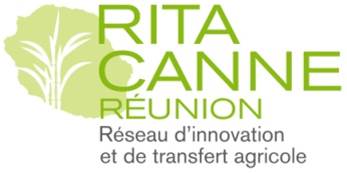 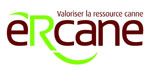 COMPTE-RENDUObjectif :Préparer deux ½ journées de transfert sur le désherbage d’ici la fin d’année 2020 à destination des planteurs et techniciens de l’île. Une matinée dans le Nord, une dans le Sud.Horaires : 8h30 – 9h accueil café9h-10h30 : présentation en salle et discussions10h30-11h : déplacement sur parcelle11h-12h30 : démo, visites12h30 : sandwich / repasPrévoir POSTERS :Essai thermique et outil  objectifs, types essai, résultats attendus, description outilsMicrotracteur + outils  poster déjà réaliséPDS intercalaires  poster déjà réaliséEssai ITD  objectifs, dispositifs, observations, etc.Désherbage méca CA  poster déjà réaliséMatériel : tentes, tables, nappes, sono, support fixation poster, sacs poubelles, café/petit déjeunerTransfert -désherbageeRcane/teams le 14/10/2020 à 10h« Réunion technique désherbage - préparation transfert »« Réunion technique désherbage - préparation transfert »Rédacteur : Alizé MANSUY, Animatrice Rita Canne & Resp Serv Techniques Culturales d’eRcaneRédacteur : Alizé MANSUY, Animatrice Rita Canne & Resp Serv Techniques Culturales d’eRcaneOrdre du jourDates & lieuxProgramme salleProgramme terrain & démoParticipantsPascal Marnotte, CiradJulien Chetty, eRcaneMarion Schwartz, CiradJean-Jo Esther, eRcaneAlizé Mansuy, eRcaneExcusés : Vladimir Barbet-Massin, eRcaneFrederic Aure, CAGilbert Rossolin, CAVivien PreschouxNORDSUDDateVendredi 27/11/2020(matin)Vendredi 04/12/2020(matin)Localisation salleA confirmer (Hub)A confirmer (Ancienne balance Coco St-Louis)Programme salle20 min : actualités herbicides, rappel réseau herbicides (mélanges doses réduites, étalonnage, buses) – Jean-Jo ESTHER20 min : suivi flore, phénologie adventices, Wiktrop – Pascal MARNOTTE ou Marion SCHWARTZ20 min : actualités et principaux résultats désherbage alternatif (méca et microméca, PDS, thermique, analyse éco, …) – Alizé MANSUY/Julien CHETTY/Vivien PRESCHOUX10 min : actualités réseau Dephy Ferme ? à confirmer avec Joseph ANTOIR20 min : actualités herbicides, rappel réseau herbicides (mélanges doses réduites, étalonnage, buses) – Jean-Jo ESTHER20 min : suivi flore, phénologie adventices, Wiktrop – Pascal MARNOTTE ou Marion SCHWARTZ20 min : actualités et principaux résultats désherbage alternatif (méca et microméca, PDS, thermique, analyse éco, …) – Alizé MANSUY/Julien CHETTY/Vivien PRESCHOUX10 min : actualités réseau Dephy Ferme ? à confirmer avec Joseph ANTOIRProgramme terrain30 min : visite essai thermique + démo (à confirmer)30 min : démo 2 outils (tondobroyeur / aérofaneur / semoir pds… à confirmer)30 min : visite essai PDS intercalaires30 min : visite essai ITD – Jean Jo (itinéraires techniques désherbage)30 min : démo 2 outils (tondobroyeur/aérofaneur/ désherbage méca à dents CA … à confirmer)30 min : visite PDS intercalaire (Nyger/Pois sabre/Voème noir/Crotalaire juncea)